Apuntes: the verb Ir – el verbo irThe verb ir means ____________________________________Yo		______			nosotros 	_______ Tú		______			**********Él						ellos Ella     ______			ellas 		     _______ Usted					ustedes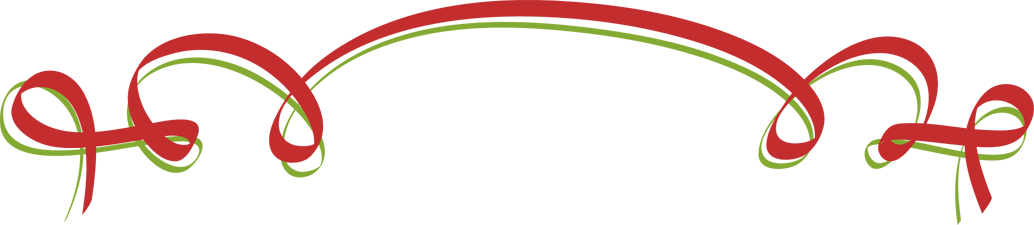 Try it!I am going to school. ___________________She is going to English class._____________Where are you going?___________________José goes to the gym.___________________Alicia is going to the library._____________